Приложение 1 раздела VПеречня организаций и объектов, на прилегающих территориях к которым не допускается розничная продажа алкогольной продукции, за исключением  розничной продажи алкогольной продукции при оказании услуг общественного питанияСхема границ прилегающей территории Муниципального автономного учреждения «Загородный лагерь отдыха и оздоровления детей «Дружба», г. Березники, с южной стороны городского пруда №1, на которой не допускается розничная продажа алкогольной продукции  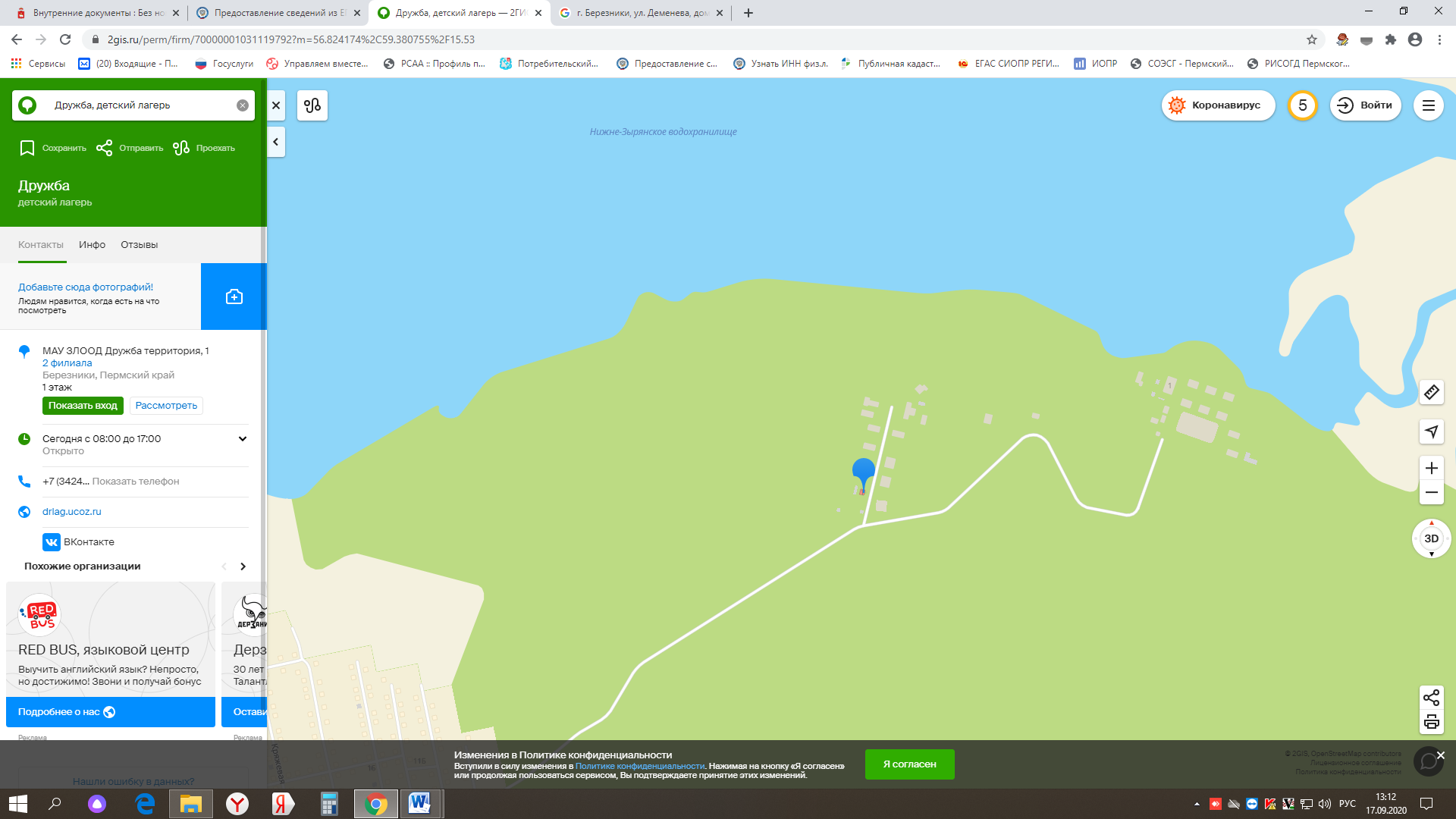 Масштаб 1:2000                                                          Условные обозначения:                    		 - номер объекта по перечню организаций и объектов, на                                       прилегающих территориях к которым  не допускается розничная                                       продажа алкогольной продукции, за исключением розничной                                      продажа алкогольной продукции при оказании услуг общественного                                      питания									                            	- границы обособленной территории												- граница территории на которой не допускается розничная                                        продажа алкогольной продукции                                                                              Приложение 2 раздела VПеречня организаций и объектов, на прилегающих территориях к которым не допускается розничная продажа алкогольной продукции, за исключением  розничной продажи алкогольной продукции при оказании услуг общественного питанияСхема границ прилегающей территории Общества с ограниченной ответственностью  «СКАЗКА», г. Березники, на левом берегу Нижне-Зырянского водохранилища на р. Зырянка, на которой не допускается розничная продажа алкогольной продукции  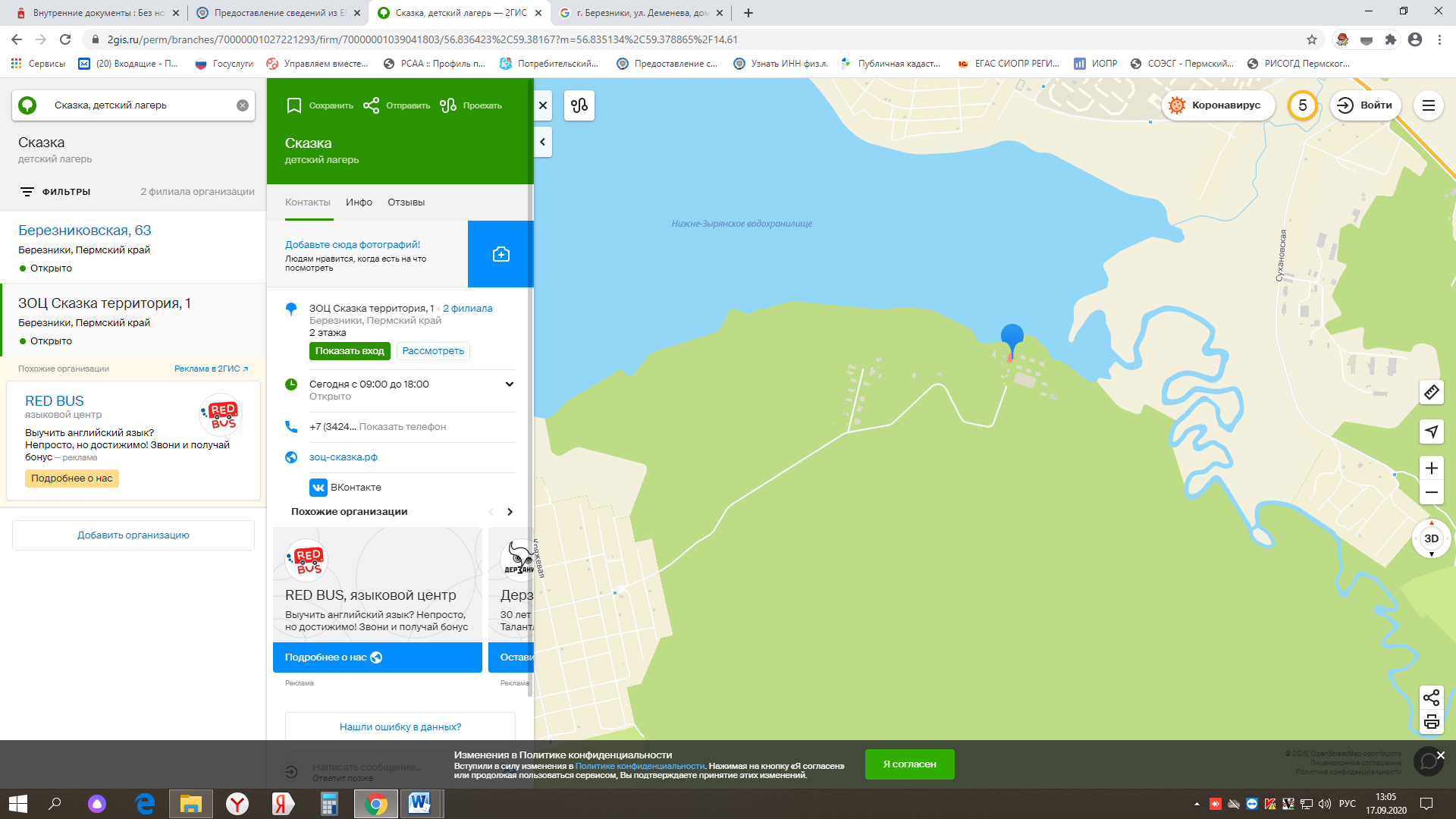  Масштаб 1:2000                                                          Условные обозначения:                    		 - номер объекта по перечню организаций и объектов, на                                       прилегающих территориях к которым  не допускается розничная                                       продажа алкогольной продукции, за исключением розничной                                       продажи алкогольной продукции при оказании услуг                                      общественного питания									                            	- границы обособленной территории												- граница территории на которой не допускается розничная                                        продажа алкогольной продукции  